                        Staff: Committee on Housing & Buildings	Audrey Son, Counsel	Genan Zilkha, Counsel	Jose Conde, Senior Legislative Policy AnalystCharles Kim, Policy AnalystJohn Basile, Financial Analyst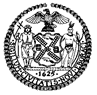 THE COUNCILCommittee Report of the Infrastructure DivisionJeffrey Baker, Legislative DirectorTerzah Nasser, Deputy Director for the Infrastructure DivisionCommittee on Housing and BuildingsHon. Robert E. Cornegy, Jr., ChairNovember 10, 2021Int. No. 2262-A:	By Council Members Cornegy, Kallos and Chin (by request of the Mayor)Title:	A Local Law to amend the New York city building code, in relation to final inspections for temporary construction equipment permits and prohibiting stand-off bracketsAdministrative Code:	Amends section 28-116.2.4.2Building Code:	Amends section 3302.1; and adds a new section 3314.10.12Int. No. 2263-A:	By Council Members Cornegy and Chin (by request of the Mayor)Title:	A Local Law to amend the New York city building code, in relation to the definition of major buildingBuilding Code:	Amends section 202Int. No. 2264-A:	By Council Members Cornegy and Chin (by request of the Mayor)Title:	A Local Law to amend the New York city building code, in relation to cold-formed steel constructionBuilding Code:	Amends table 1705.2.6; and adds a new section 3305.8Int. No. 2276-A:	By Council Members Moya and Chin (by request of the Mayor)Title:	A Local Law to amend the New York city building code, in relation to construction superintendentsBuilding Code:	Amends sections 3301.13.1, 3301.13.2, 3301.13.3, 3301.13.6, 3301.13.7, 3301.13.8, 3301.13.9, 3301.13.10, 3301.13.11, 3301.13.12, 3301.13.13, 3301.13.16, 3310.5, 3310.5.2, 3310.8, 3310.8.1, 3310.8.2, and 3310.8.3.1; and adds new sections 3301.13.19, 3310.8.2.1.2, and 3310.8.4.3Introduction On November 10, 2021, the Committee on Housing and Buildings, chaired by Council Member Robert E. Cornegy, Jr, held a hearing on Int. No. 2262-A, in relation to final inspections for temporary construction equipment permits and stand-off brackets, Int. No. 2263-A, in relation to the definition of major building, Int. No. 2264-A, in relation to cold-formed steel construction, and Int. No. 2276-A, in relation to construction superintendents. These bills were first heard on September 13, 2021. More information about this bill along with the materials for that hearing can be found at https://on.nyc.gov/3CW6E1z.   BackgroundInt. No. 2262-ASection one of Int. No. 2262-A adds an exception to the requirement that a final inspection be conducted prior to the issuance of a letter of completion so that final inspection is not required for temporary construction equipment permits. Section two of this bill prohibits the installation and use of stand-off brackets, which DOB has identified as a contributing factor in suspended scaffolding incidents.  Section one of this legislation takes effect 180 days after becoming law, and sections two and three take effect immediately.Int. No. 2263-AInt. No. 2263-A would amends the definition of “major building” by lowering the threshold for a major building construction site. The definition lowers the number of stories in an existing or proposed building from 10 or more stories to seven or more stories, and the height from 125 feet or more to 75 feet or more. These lowered thresholds trigger additional site safety requirements for more construction sites.This legislation takes effect three years after becoming law and applies only to permits issued or renewed on or after that date.Int. No. 2264-AInt. No. 2264-A amends certain existing requirements and establish new requirements for the use of cold-formed steel light-frame construction. This bill amends special inspection requirements for the use of such construction. It also creates new requirements for the installation of cold-formed steel light-frame construction, the installation of decking on cold-formed steel light-frame construction, and the use of such framing and decking during construction and demolition. This legislation takes effect on the same date as local law number 126 for the year 2021. Int. No. 2276-AInt. No. 2276-A expands on the requirements of Local Law 196 for the year 2017 by requiring additional site safety supervision at major building construction sites. Such sites would be required to designate a primary construction superintendent, who would be responsible for safety and code compliance, along with overall management of the construction project, in addition to a site safety coordinator or site safety manager. This legislation takes effect on the same date as local law number 126 for the year 2021.UpdateOn Tuesday, November 10, 2021, the Committee adopted Int. No. 2262-A by a vote of seven in the affirmative, zero in the negative, and zero abstentions; Int. No. 2263-A by a vote of six in the affirmative, one in the negative, and zero abstentions; Int. No. 2264-A by a vote of seven in the affirmative, zero in the negative, and zero abstentions; and Int. No. 2276-A by a vote of seven in the affirmative, zero in the negative, and zero abstentions.Int. No. 2262-ABy Council Members Cornegy, Kallos and Chin (by request of the Mayor)A LOCAL LAWTo amend the administrative code of the city of New York and the New York city building code, in relation to final inspections for temporary construction equipment permits and prohibiting stand-off bracketsBe it enacted by the Council as follows:Section 1. Section 28-116.2.4.2 of the administrative code of the city of New York, as added by local law number 149 for the year 2017, is amended to read as follows:§ 28-116.2.4.2 Final inspection prior to letter of completion. In all cases where the permitted work does not require the issuance of a certificate of occupancy, the final inspection shall be performed by the department or at the option of the owner by an approved agency. Whenever the department performs a final inspection, the department shall charge a fee for such inspection. the applicant shall take all reasonable and necessary steps to ensure that the final inspection is performed within one year after the expiration of the last permit. The inspection shall be performed after all work authorized by the building permit is completed. The approved agency performing the inspection shall report defective work and discrepancies with the approved construction documents to the contractor and, when applicable, to the superintendent of construction, for correction. The approved agency shall report uncorrected discrepancies and defective work to the registered design professional of record and the owner in writing. the approved agency shall report all conditions noted or observed as hazardous to life, safety or health that are not immediately corrected to the immediate attention of the commissioner. All defects noted in such inspection shall be corrected. The final inspection report shall confirm that defects noted have been corrected, that the work is in substantial compliance with the approved construction documents and with this code and other applicable laws and rules and that all required inspections were performed. Final inspection reports shall be filed with and maintained by the department. Records of final inspection made by approved agencies shall be maintained by such persons for a period of six years after sign-off or for such other period as the commissioner shall require and shall be made available to the department upon request.[Exception] Exceptions:1. Final inspection shall be performed by the department for permitted work in R-2 occupancies if the building is listed on the department of housing preservation and development’s website pursuant to paragraph 6 of subdivision m of section 27-2115.2. Final inspection shall not be required for temporary construction equipment permits.§ 2. Section 3302.1 of chapter 33 of the New York city building code is amended by adding a new definition of “stand-off bracket (suspended scaffold)” in alphabetical order to read as follows:STAND-OFF BRACKET (SUSPENDED SCAFFOLD). A rigid member that attaches to a cornice hook (c-hook) in order to provide additional outreach from the face of the parapet or wall.§ 3. Section 3314.10 of chapter 33 of the New York city building code is amended by adding a new section 3314.10.12 to read as follows:3314.10.12 Stand-off brackets prohibited. The installation or use of a stand-off bracket is prohibited.§ 4. Section one of this this local takes effect 180 days after it becomes law and sections two and three of this local law take effect immediately.AS10//29/2021 3:12 p.m.Int. No. 2263-ABy Council Members Cornegy and Chin (by request of the Mayor)..TitleA Local Law to amend the New York city building code, in relation to the definition of major building..BodyBe it enacted by the Council as follows:	Section 1. The definition of “major building” in section 202 of chapter 2 of the New York city building code, as amended by a local law for the year 2021, relating to bringing the administrative code of the city of New York, the New York city plumbing code, the New York city building code, the New York city mechanical code and the New York city fuel gas code and related provisions of law up to date with the 2015 editions of the international building, mechanical, fuel gas and plumbing codes, is amended to read as follows:                                                                                        MAJOR BUILDING. An existing or proposed building [10] seven or more stories or [125 feet (38 100 mm)] 75 feet (22 860 mm) or more in height, or an existing or proposed building with a building footprint of 100,000 square feet (30 480 m2) or more regardless of height, or an existing or proposed building so designated by the commissioner due to unique hazards associated with the construction or demolition of the structure.	§ 2. This local law takes effect three years after it becomes law and shall apply to permits issued or renewed on or after such date, provided that the commissioner of buildings may take such measures as are necessary for the implementation of this local law, including the promulgation of rules, prior to such effective date.AS10/29/21 3:13 p.m.[THIS PAGE INTENTIONALLY LEFT BLANK]Int. No. 2264-ABy Council Members Cornegy and Chin (by request of the Mayor)..TitleA Local Law to amend the New York city building code, in relation to cold-formed steel construction..BodyBe it enacted by the Council as follows:Section 1. Table 1705.2.6 of chapter 17 of the New York city building code, as amended by a local law for the year 2021, relating to bringing the administrative code of the city of New York, the New York city plumbing code, the New York city building code, the New York city mechanical code and the New York city fuel gas code and related provisions of law up to date with the 2015 editions of the international building, mechanical, fuel gas and plumbing codes, is amended to read as follows:TABLE 1705.2.6REQUIRED SPECIAL INSPECTION OFCOLD-FORMED STEEL  CONSTRUCTIONNote a: In accordance with AISI S240 Section D6.9.1, continuous special inspection of weld fit-up in lateral force-resisting systems may be reduced to periodic special inspection upon fulfillment of the conditions of section D6.9.1.§2. Section BC 3305 of the New York city building code, as amended by a local law for the year 2021, relating to bringing the administrative code of the city of New York, the New York city plumbing code, the New York city building code, the New York city mechanical code and the New York city fuel gas code and related provisions of law up to date with the 2015 editions of the international building, mechanical, fuel gas and plumbing codes, is amended by adding a new section 3305.8 to read as follows:3305.8 Cold-formed steel light-frame construction. The installation of cold-formed steel light-frame construction, the installation of decking on cold-formed steel light-frame construction, as well as the use of such framing and decking during construction or demolition operations shall be in accordance with the requirements of AISI S240 and the following sections. The design of cold-formed steel light-frame construction and decking on cold-formed steel light-frame construction shall meet the requirements of Chapter 22.3305.8.1 Cutting, notching, and splicing. Cutting, notching, and splicing of cold-formed steel structural members shall be performed only in accordance with specifications as indicated on drawings, including but not limited to erection drawings, approved by a registered design professional.3305.8.2 Uniform bearing surface. A uniform bearing surface shall be provided under cold-formed steel structural members. In no case shall the gap between the bottom track and the uniform bearing surface exceed ¼ of an inch (6.4 mm). Leveling shall be subject to the approval of a registered design professional and shall be achieved through the use of either load bearing shims or grout.3305.8.3 Corrosion protection. The following precautions shall be taken to prevent corrosion of cold-formed steel structural members:1.  Dissimilar metals shall not be used in direct contact with cold-formed steel framing members unless approved for that application by the registered design professional of record for the cold-formed steel framing system.2.  Cold-formed steel framing members shall not be embedded in concrete unless approved for that application by the registered design professional of record for the cold-formed steel framing system.3.  Fasteners shall have a corrosion-resistant treatment, or be manufactured from material not susceptible to corrosion.4. Welded connections shall be protected with a treatment, approved by the registered design professional of record for the cold-formed steel framing system, to retain corrosion resistance of the welded area.3305.8.4 Screw connections. Screw fasteners in cold-formed steel structural members shall extend through the steel connection with a minimum of three exposed threads.3305.8.4.1 Stripped screws in direct tension prohibited. Stripped screws in direct tension shall not be permitted.3305.8.4.2 Stripped screws in shear connections. Stripped screws in shear connections shall only be permitted if the number of stripped screw fasteners does not exceed 25% of the total number of fasteners in the connection.3305.8.5 In-line framing. Each joist, rafter, truss, and structural wall stud (above or below) shall be aligned vertically in accordance with the limits depicted in Figure B1.2.3-1 of AISI S240.Exception: The alignment tolerance depicted in Figure B1.2.3-1 of AISI S240 shall not be required to be met when a structural load distribution member is specified in accordance with the approved construction documents.3305.8.6 Joists, decking, and shoring and bracing.  Joists, temporary decking, permanent decking, and shoring and bracing for joists and decking shall be installed in accordance with the requirements of Section 3305.8.6.1 through 3305.8.6.9.3305.8.6.1 Installed as indicated on drawings.  Joists, temporary decking, permanent decking, and shoring and bracing for joists and decking shall be installed as indicated on drawings, including but not limited to erection drawings, approved by a registered design professional.  Such drawings shall be specific to the site and shall, at a minimum, indicate the following details:1.	Joists;2.	Permanent decking material;3.	Allowable temporary decking material;4.	Members and fasteners, including bridging, strapping, stiffeners, and placement of diaphragm;5.	Shoring and bracing, whether permanent or temporary, for joists, trusses, and decking, through all phases of work, including interim sequences;6.	Allowable designated temporary loading areas, or if no designated temporary loading areas are specified, a note that no temporary loading is allowed;7.	Types of materials and maximum loads allowed in each temporary loading area;8.	The permissible live and construction loads of the decking (temporary and permanent) and structure outside of temporary loading areas;9.	The minimum spacing of deck screws required for loading of the deck (temporary and permanent) during construction; and10.	Conditions to be satisfied before temporary shoring and bracing can be removed.3305.8.6.2 Lateral bracing of floor joists. Floor joists shall be laterally braced.  Types of bracing to maintain structural integrity include but are not limited to steel straps screwed to top and bottom flanges, bridging between joists, web reinforcement, cross bracing, diagonal strap bracing, wall anchorage or any other details as specified on the approved drawings.3305.8.6.3 Ceiling joists and roof trusses. Ceiling joists and roof trusses shall be installed in accordance with one of the following:1.  With full bearing over the width of the bearing wall beneath;2.  Minimum 1 1/2 inch (38 mm) bearing end condition; or3. In accordance with design drawings approved by a registered design professional.3305.8.6.4 Account for all loads during construction. Framing and decking, whether temporary or permanent, shall be designed to sustain all anticipated loads to be imposed by construction activity, including construction loads, concentrated loading caused by material delivery and loads generated by the movement of material and equipment.3305.8.6.5 Bracing and shoring for temporary loading areas. Bracing and shoring shall be provided for all temporary loading areas and shall be designed to support the maximum load allowed in the temporary loading area. In no case shall the required shoring be designed for a construction load of less than 100 psf. Bracing and shoring shall ultimately bear upon permanent structure or earth capable of sustaining the loads transmitted. The design shall also specify the criteria for the removal of any temporary bracing or shoring.3305.8.6.6 Floor joists to be braced prior to installation of decking. No decking or section of decking shall be placed on a joist until the joist has been fully installed and braced in accordance with Sections 3305.8.5 and 3305.8.6.3305.8.6.7 Placing loads on cold-formed steel. Loads shall be placed on cold-formed steel in accordance with section 3305.8.7.3305.8.6.8 Removal or modification of temporary shoring and bracing. No temporary shoring or bracing shall be removed until the cold-formed steel special inspector required by Chapter 17 has verified the shoring or bracing is no longer required in accordance with item number 10 of Section 3305.8.6.1. Modifications to temporary shoring or bracing shall be verified by the special inspector. In addition to the documentation required by Chapter 17, the special inspector shall document the verification in accordance with the checklist required by Section 3305.8.8.3305.8.6.9 Deviations.  Deviations from the drawings required by Section 3305.8.6.1 that are not immediately corrected shall be brought to the attention of the registered design professional who prepared the drawings. 3305.8.7 Placing loads on cold-formed steel. The placing of loads during construction or demolition work on cold-formed steel framing or on decking on cold-formed steel framing shall be in accordance with the requirements of Sections 3305.8.7.1 through 3305.8.7.6.3305.8.7.1 System in place. No person, material, or equipment shall be permitted on any joist, temporary decking or permanent decking, until all members, fasteners, shoring and bracing have been installed as indicated on the drawings required by Section 3305.8.6.1.3305.8.7.2 Maximum loads. Loading shall not exceed that as indicated on the drawings required by Section 3305.8.6.1.3305.8.7.3 Placed as indicated on plans. Construction loads shall only be placed in areas and to the extent as indicated on the drawings required by Section 3305.8.6.1.3305.8.7.4 Marking the temporary loading area. Temporary loading areas shall be clearly marked on the deck by spray paint or equivalent means.  The markings shall indicate the boundaries of the loading area and the maximum loads allowed in the temporary loading area as specified in the drawings required by Section 3305.8.6.1.3305.8.7.5 Verification by special inspector. No construction load shall be placed on a floor or portion of a floor until the temporary or permanent decking for the floor or such portion is in place and the cold-formed steel special inspector required by Chapter 17 has verified compliance with Section 3305.8.6, including but not limited to the drawings required by Section 3305.8.6.1.  At a minimum, this special inspection shall be performed at least once for each floor.  In addition to the documentation required by Chapter 17, the special inspector shall document the verification in accordance with the checklist required by Section 330586.8.3305.8.7.6 Verification inspection by a competent person. Immediately prior to the placement of any person, material or equipment on a section of cold-formed steel framing for the first time, or on a section of decking on cold-formed steel framing for the first time, a competent person designated by the construction superintendent, or where the project does not require a construction superintendent, a competent person designated by the permit holder, shall determine that the structure is ready to receive the person, material or equipment by performing an inspection that:1.  Verifies compliance with applicable drawings, specifications, and regulations, including but not limited to the approved construction documents, the erection drawings, the manufacturer specifications, and the requirements of Section 3305.8;2.  Ascertains the weight of the material or equipment to be placed, and determines it does not exceed that specified in the drawings required by Section 3305.8.6.1;3.  Confirms that any special inspections for the cold-formed steel required by Chapter 17 and Section 3305.8 have been successfully completed; and4. Verifies compliance with the requirements of Sections 3305.8.7.1 through 3305.8.7.4.3305.8.7.6.1 Record of designation of competent person. The designation of the competent person required by Section 3305.8.7.6 shall be recorded in the construction superintendent’s log required by Section 3301.13.13, or where the project does not require a construction superintendent, the designation of the competent person shall be documented in the form of a notarized letter on the letterhead of the permit holder.  The record letter shall state the name and contact information of the competent person,  the date of designation and shall be signed and dated by the permit holder, the competent person and the person who designated the competent person.3305.8.7.6.2 Record of inspection. The results of the inspection shall be documented in accordance with the checklist required by Section 3305.8.8.3305.8.7.6.3 Does not diminish responsibility. The designation of a competent person does not alter or diminish any obligation imposed upon the construction superintendent or the permit holder to maintain a safe site and ensure compliance with the requirements of this code.3305.8.8 Inspection checklist. The results of the verification inspections required by Sections 3305.8.6.8, 3305.8.7.5 and 3305.8.7.6 shall be documented on a verification inspection checklist signed and dated by the person who performed the inspection.  The verification inspection checklist shall be developed by the designer who prepared the drawings required by Section 3305.8.6.1.§ 3. This local law takes effect on the same date as a local law amending the administrative code of the city of New York, the New York city plumbing code, the New York city building code, the New York city mechanical code and the New York city fuel gas code, relating to bringing such codes and related provisions of law up to date with the 2015 editions of the international building, mechanical, fuel gas and plumbing codes, as proposed in introduction number 2261 for the year 2021, takes effect, and shall apply to work related to applications for construction document approval filed on and after such effective date, except that: (i) this local law shall apply to all work on major buildings as defined in section BC 202 of the New York city building code, for which a site safety plan is approved by the department of buildings on or after such effective date; and  (ii) the commissioner of buildings may promulgate rules or take other actions for the implementation of this local law prior to such effective date. AS11/1/2021 11:27 p.m.[THIS PAGE INTENTIONALLY LEFT BLANK]Int. No. 2276-ABy Council Members Moya and Chin (by request of the Mayor)..TitleA Local Law to amend the New York city building code, in relation to construction superintendents..BodyBe it enacted by the Council as follows:	Section 1. Section 3301.13.1 of the New York city building code, as added by local law number 81 for the year 2017, is amended to read as follows:3301.13.1 Site safety plan. For jobs that require the designation of a primary construction superintendent pursuant to Section 3301.13.3, a site safety plan that meets the applicable requirements of Article 110 of Chapter 1 of Title 28 of the Administrative Code shall be kept on site and made available to the department upon request.  Prior to the commencement of work, the permit holder must submit a statement to the department attesting that the site safety plan meets the requirements of Article 110 of Chapter 1 of Title 28 of the Administrative Code and coordinates with the scope of work intended.Exception: For a major building subject to the provisions of Section 3310, the site safety plan requirements of Section 3310.3 shall apply.§ 2. The definition of “approved documents” in section 3301.13.2 of the New York city building code, as added by local law number 81 for the year 2017, is amended to read as follows:Approved documents. For the purpose of this section, approved documents include construction documents as defined by this code, and any and all documents that set forth the location and entire nature and extent of the work proposed with sufficient clarity and detail to show that the proposed work conforms to the provisions of this code and other applicable laws and rules. In addition to construction documents, such documents include, but are not limited to, site safety plans, tenant or occupant protection plans, shop drawings, specifications, manufacturer's instructions and standards that have been accepted by the design professional of record or such other design professional retained by the owner for this purpose.§ 3. Section 3301.13.3 of the New York city building code, as amended by a local law for the year 2021, relating to bringing the administrative code of the city of New York, the New York city plumbing code, the New York city building code, the New York city mechanical code and the New York city fuel gas code and related provisions of law up to date with the 2015 editions of the international building, mechanical, fuel gas and plumbing codes, is amended to read as follows:3301.13.3 Designation of primary construction superintendent. The permit holder shall designate a primary construction superintendent who shall carry out all duties and responsibilities assigned to the construction superintendent by this chapter and rules promulgated by the commissioner, and notify the department of such designation prior to the commencement of work, [in a form and manner acceptable to the department,] for the following types of jobs:1.  The construction of a new building;2.  The full demolition of an existing building;3.  An alteration to an existing building that involves one or more of the following:3.1	A vertical enlargement;3.2	A horizontal enlargement;3.3	The alteration or demolition of more than 50 percent of the gross floor area of the building during the course of work over any 12-month period;3.4	The removal of one or more floors during the course of work over any 12-month period;3.5	Work that requires a special inspection for underpinning; or3.6	Work that requires a special inspection for the protection of sides of excavations; or4.  Other jobs that pose an enhanced risk to the public and property, as determined by the commissioner.[Exceptions: Notwithstanding the above, a construction superintendent is not required for:1.  Work listed in Section 3310.1, for which a site safety manager or coordinator must be designated.]2.  Work which solely involves the construction of a new 1-, 2-, or 3-family building.]Exception: A construction superintendent is not required for work that solely involves a 1-, 2-, or 3-family building, or an accessory use to such building, provided the permit holder for such work is registered as a general contractor in accordance with Article 418 of Chapter 4 of Title 28 of the Administrative Code.§ 4. Section 3301.13.6 of the New York city building code, as added by local law number 81 for the year 2017, is amended to read as follows:3301.13.6 Limitations on the designation of primary or alternate construction superintendents. An individual may only be designated as a primary or alternate construction superintendent for that number of jobs for which he or she can adequately perform all required duties. No individual may be designated as the primary construction superintendent on more than ten jobs.Exceptions:1.	If one of the jobs for which the construction superintendent is designated as a primary construction superintendent is on a building that meets the definition of a major building, the individual may only be designated as the primary construction superintendent for that job and may not serve as the primary construction superintendent for any other job.2.	Notwithstanding exception  1, beginning on June 1, 2022, no individual may be designated as the primary construction superintendent for more than five jobs.3.	Notwithstanding exception 1, beginning on January 1, 2024 or a later date established by the department, provided that such date is not later than January 1, 2025, no individual may be designated as the primary construction superintendent for more than three jobs.4.	Notwithstanding exception 1, beginning on January 1, 2026 or a later date established by the department, provided that such date is not later than January 1, 2027, no individual may be designated as the primary construction superintendent for more than one job.5.	A construction superintendent designated as the primary construction superintendent at a job site may serve as a non-primary construction superintendent at another job site, provided there is no work requiring the presence of such individual occurring at the job site for which the individual has been designated as the primary construction superintendent.6.	Subject to the approval of the commissioner, a construction superintendent may serve as the primary construction superintendent for multiple non-major building jobs located on the same lot or on contiguous lots.§ 5. Section 3301.13.7 of the New York city building code, as amended by a local law for the year 2021, relating to bringing the administrative code of the city of New York, the New York city plumbing code, the New York city building code, the New York city mechanical code and the New York city fuel gas code and related provisions of law up to date with the 2015 editions of the international building, mechanical, fuel gas and plumbing codes, is amended to read as follows:3301.13.7 Duties of construction superintendents. The duties of a construction superintendent shall include:Acting in a reasonable and responsible manner to maintain a safe job site and ensure compliance with this chapter and any rules promulgated thereunder at each job site for which the construction superintendent is responsible;2. 	To the extent that a registered design professional or special inspection agency is not responsible, the construction superintendent must ensure compliance with the approved documents at each job site for which the construction superintendent is responsible;3.   Fulfilling the duties of a superintendent of construction assigned by Chapter 1 of Title 28 of the Administrative Code at each job site for which the construction superintendent is responsible; and4.	Visiting each job site for which the construction superintendent is responsible each day when active work is occurring[.]; or, beginning January 1, 2026 or a later date established by the department, provided that such date is not later than January 1, 2027, where Section 3301.13.6 requires the construction superintendent to be dedicated to one job, being present at the job site for which the construction superintendent is responsible during all times when active work is occurring.Exception: The construction superintendent is not required to be present at the site during the following activities, provided no other work is in progress:Surveying that does not involve the disturbance of material, structure, or earth;Use of a hoist to transport personnel only;Use of a material hoist that is fully enclosed within the perimeter of the building;Finish trowelling of concrete floors;When personnel are provided for temporary heat, light, or water; [or]Truck deliveries to the site where the sidewalk is closed and the entrance gate is within                   that closed sidewalk area;7.   Painting; or8.   Landscaping that does not that does not involve the disturbance of material, structure, or earth.§ 6. Section 3301.13.8 of the New York city building code, as amended by a local law for the year 2021, relating to bringing the administrative code of the city of New York, the New York city plumbing code, the New York city building code, the New York city mechanical code and the New York city fuel gas code and related provisions of law up to date with the 2015 editions of the international building, mechanical, fuel gas and plumbing codes, is amended to read as follows:3301.13.8 Inspection by the construction superintendent. Each time the construction superintendent visits a job site for which he or she is responsible, the construction superintendent must inspect all areas and floors where construction or demolition work, and ancillary activity, is occurring, and:1.	Verify work is being conducted in accordance with sound construction/demolition practices;2.	Verify compliance with the approved documents; and3.	Verify compliance with this chapter and any rules promulgated thereunder.Exception: Where a site safety manager or coordinator has been designated for the job in accordance with Section 3310, the construction superintendent does not need to perform the inspections required by this section.  Site safety inspections shall be performed by the site safety manager or coordinator in accordance with Section 3310.§ 7. Section 3301.13.9 of the New York city building code, as amended by a local law for the year 2021, relating to bringing the administrative code of the city of New York, the New York city plumbing code, the New York city building code, the New York city mechanical code and the New York city fuel gas code and related provisions of law up to date with the 2015 editions of the international building, mechanical, fuel gas and plumbing codes, is amended to read as follows:3301.13.9 Correcting unsafe conditions. In the event the construction superintendent discovers work or conditions at a job site for which he or she is responsible that [is] are not being conducted in accordance with sound construction/demolition practices, not in compliance with approved documents, or not in compliance with this chapter and any rules promulgated thereunder, the construction superintendent must take all appropriate action to correct the unsafe work or condition, including but not limited to immediately [notify] notifying the person or persons responsible for creating the unsafe work or condition, [order] and ordering the person or persons to correct the unsafe work or condition, to cease operations, or to leave the job site. [and take all appropriate action to ensure the unsafe condition is corrected.] Where [an] unsafe work or an unsafe condition relates to an item which a registered design professional or special inspection agency is responsible for implementing or verifying, the construction superintendent must also notify the responsible registered design professional or special inspection agency of the unsafe work or condition. All such unsafe conditions, work, notices, orders, and corrective [work] action must be recorded in the log required by Section 3301.13.13.§ 8. Section 3301.13.10 of the New York city building code, as amended by a local law for the year 2021, relating to bringing the administrative code of the city of New York, the New York city plumbing code, the New York city building code, the New York city mechanical code and the New York city fuel gas code and related provisions of law up to date with the 2015 editions of the international building, mechanical, fuel gas and plumbing codes, is amended to read as follows:3301.13.10 Notification of conditions to the department. The construction superintendent must immediately notify the department when he or she discovers, at any job site for which the construction superintendent is responsible, any of the conditions listed in Section 3310.8.2.1. Notification to the department does not relieve the construction superintendent of their obligations under Section 3301.13.9.Exception: Where a site safety manager or coordinator has been designated for the job in accordance with Section 3310, the construction superintendent does not need to provide the notification required by this section.  Notifications shall be made by the site safety manager or coordinator in accordance with Section 3310.§ 9. Section 3301.13.11 of chapter 33 of the New York city building code, as amended by a local law for the year 2021, relating to bringing the administrative code of the city of New York, the New York city plumbing code, the New York city building code, the New York city mechanical code and the New York city fuel gas code and related provisions of law up to date with the 2015 editions of the international building, mechanical, fuel gas and plumbing codes, is amended to read as follows:3301.13.11 Reporting of incidents and damage to adjoining property. The construction superintendent must immediately notify the department of any incident at any job site for which the construction superintendent is responsible, or any damage to adjoining property caused by construction or demolition activity at the job site.Exception: Where a site safety manager or coordinator has been designated for the job in accordance with Section 3310, the construction superintendent does not need to provide the notification required by this section. Notifications shall be made by the site safety manager or coordinator in accordance with Section 3310.§ 10. Section 3301.13.12 of the New York city building code, as amended by a local law for the year 2021, relating to bringing the administrative code of the city of New York, the New York city plumbing code, the New York city building code, the New York city mechanical code and the New York city fuel gas code and related provisions of law up to date with the 2015 editions of the international building, mechanical, fuel gas and plumbing codes, is amended to read as follows:3301.13.12 Competent person. The construction superintendent must designate a competent person for each job site for which the construction superintendent is responsible and ensure such competent person is present at the designated job site at all times active work occurs when the construction superintendent is not at the site. The designation of a competent person does not alter or diminish any obligation imposed upon the construction superintendent. The competent person must carry out orders issued by the construction superintendent; be able to identify unsanitary, hazardous or dangerous conditions; take prompt corrective measures to eliminate such conditions; immediately report to the construction superintendent incidents at the job site or any damage to adjoining property caused by construction or demolition activity at the job site; and be able to effectively communicate workplace instructions and safety directions to all workers at the site.Exception: Beginning January 1, 2026 or a later date established by the department, provided that such date is not later than January 1, 2027, where Section 3301.13.6 requires the construction superintendent to be dedicated to one job, the designation of a competent person is not authorized.  In the event the primary construction superintendent cannot be present at the job site while active work is occurring, an alternate construction superintendent shall act on behalf of the primary construction superintendent in accordance with Section 3301.13.5.§ 11. Section 3301.13.13 of the New York city building code, as amended by a local law for the year 2021, relating to bringing the administrative code of the city of New York, the New York city plumbing code, the New York city building code, the New York city mechanical code and the New York city fuel gas code and related provisions of law up to date with the 2015 editions of the international building, mechanical, fuel gas and plumbing codes, is amended to read as follows:3301.13.13 Log. The construction superintendent must maintain a log at each job site for which the construction superintendent is responsible. Such log must be made available to the commissioner upon request. The construction superintendent must complete such log prior to departing the job site [and shall sign and date each day's log entry.], or, where the job occurs on a building that meets the definition of a major building, by the end of the day.  Each day’s log entry must be signed and dated by the construction superintendent.  Such log must contain, at a minimum, the following information:1.	The presence of the construction superintendent at the job site as evidenced by their printed name and signature and a notation indicating the times of arrival at, and departure from the site, which must be recorded immediately after arriving at the site and immediately prior to leaving the site, respectively;2.	The general progress of work at the job site, including a summary of that day's work activity;3.	The construction superintendent's activities at the job site, including areas and floors inspected;4.	Any unsafe condition(s) observed pursuant to Section 3301.13.9, and the time and location of such unsafe condition(s);5.	Orders and notice given by the construction superintendent pursuant to Section 3301.13.9, including the names of individuals issued orders or notices, any refusals to comply with orders or respond to notices given, follow up action taken by the construction superintendent, and where the condition giving rise to the order or notice is corrected, the nature of the correction;6.	Any violations, stop work orders, or summonses issued by the department, including date issued and date listed or dismissed;7.	Any incidents or damage to adjoining property caused by construction or demolition activity at the job site; [and]8.	The name of the competent person designated in accordance with Section 3301.13.12, along with an accompanying signature of the competent person. If the construction superintendent assigns a new competent person, the date and time of this change, along with the name of the new competent person, must be recorded, accompanied by the signature of the new competent person. If the construction superintendent is not at the job site when this occurs, the new competent person must instead make the log entry, which the construction superintendent must sign and date upon his or her next visit to the job site[.];9.	All construction superintendent personnel changes, accompanied by the signature of the new construction superintendent. Construction superintendent personnel changes include, but are not limited to: a change to the primary construction superintendent; an alternate construction superintendent acting in the place of the primary construction superintendent; or a new alternate construction superintendent taking over for the previous alternate construction superintendent; and10.	A record of the weekly safety meeting required by Section 3301.13.18, including date and time of meeting, summary of issues discussed, and the names and affiliation of those who attended.§ 12. Section 3301.13 of the New York city building code, as amended by a local law for the year 2021, relating to bringing the administrative code of the city of New York, the New York city plumbing code, the New York city building code, the New York city mechanical code and the New York city fuel gas code and related provisions of law up to date with the 2015 editions of the international building, mechanical, fuel gas and plumbing codes, is amended by adding a new section 3301.13.19 to read as follows:3301.13.19 Weekly safety meeting. The construction superintendent shall, for each job site for which the construction superintendent is responsible, lead a safety meeting with the designated representative of the general contractor, construction manager, and each subcontractor to ascertain that all contractors and subcontractors are complying with the applicable provisions of this chapter, the site safety plan, and the tenant or occupant protection plan.  Where a site safety manager or coordinator has been designated for the job in accordance with Section 3310, the site safety manager or coordinator shall also attend the meeting.  Such meeting shall occur at least once a week while active work is occurring.  § 13. Section 3310.5 of the New York city building code, as amended by a local law for the year 2021, relating to bringing the administrative code of the city of New York, the New York city plumbing code, the New York city building code, the New York city mechanical code and the New York city fuel gas code and related provisions of law up to date with the 2015 editions of the international building, mechanical, fuel gas and plumbing codes, is amended to read as follows:3310.5 Site safety manager or coordinator to be designated. [One or more] A primary site safety [managers] manager shall be designated[, as necessary, to monitor compliance with the site safety plan and all site safety requirements as specified in this chapter and rules promulgated by the commissioner.  Such site safety manager or managers shall be designated] by the owner, agent, construction manager, or general contractor.  [All] Where more than one site safety manager is to serve at the site, all such entities shall agree to designate one such site safety manager as the primary site safety manager, or where there is only one site safety manager, such manager shall automatically be designated as the primary site safety manager.  [Such] The primary site safety [manager(s)] manager shall carry out all duties and responsibilities assigned to the site safety manager or coordinator by this chapter and rules promulgated by the commissioner, and shall be certified by the department in accordance with Article 402 of Chapter 4 of Title 28 of the Administrative Code.Exceptions: 1. [One or more] A site safety [coordinators] coordinator, certified by the department in accordance with the requirements of Article 403 of Chapter 4 of Title 28 of the Administrative Code, may be designated in lieu of a site safety manager for the construction, vertical or horizontal enlargement, or full or partial demolition of a major building, provided such building:1.1 Is less than 15 stories or 200 feet (60 960 mm) in height, whichever is less; and 1.2 Has a building footprint of 100,000 square feet (30 480 m2) or less.2. Façade or roof projects that comply with Section 3310.12.§ 14. Section 3310.5.2 of the New York city building code, as amended by a local law for the year 2021, relating to bringing the administrative code of the city of New York, the New York city plumbing code, the New York city building code, the New York city mechanical code and the New York city fuel gas code and related provisions of law up to date with the 2015 editions of the international building, mechanical, fuel gas and plumbing codes, is amended to read as follows:3310.5.2 Presence at the site. For the construction or alteration of a building, the site safety manager or coordinator shall be present at the site during all times while active work is occurring and through all phases of work, beginning with excavation and continuing until the building is enclosed and the sidewalk shed removed. For the demolition of a building, the site safety manager or coordinator shall be present at the site during all times while active work is occurring and through all phases of work, beginning with the removal of any glass, asbestos, or façade and, for a full demolition, continuing until the site has been backfilled to grade, or for a partial demolition until the building is enclosed and the sidewalk shed removed. Exceptions: The site safety manager or coordinator is not required to be present at the site during the following activities, provided no other work is in progress; Surveying that does not involve the disturbance of material, structure, or earth; Use of a hoist exterior to the building to transport personnel only;Use of a hoist that is fully enclosed within the perimeter of the building to transport personnel or material; Work limited to finish troweling of concrete floors; Work limited to providing the site with temporary heat, light, or water; [or] Truck deliveries to the site, provided the delivery occurs within the site while the gate is closed and flagpersons are provided to direct traffic while the truck is entering and exiting the site;1.7  Painting; or1.8  Landscaping that does not involve the disturbance of material, structure, or earth. Subject to the approval of the commissioner, the requirement for a site safety manager, or where a site safety coordinator is authorized by this code, a site safety coordinator, may be waived entirely, or reduced to a part time basis with such part time basis determined by the commissioner, in accordance with Section 3310.11.§ 15. Section 3310.8 of the New York city building code, as amended by a local law for the year 2021, relating to bringing the administrative code of the city of New York, the New York city plumbing code, the New York city building code, the New York city mechanical code and the New York city fuel gas code and related provisions of law up to date with the 2015 editions of the international building, mechanical, fuel gas and plumbing codes, is amended to read as follows:3310.8 Site safety manager’s and coordinator’s duties. The site safety manager or coordinator shall monitor compliance with the site safety plan, the tenant or occupant protection plan, and the [safety] requirements of this chapter and any rules promulgated thereunder by performing the duties required by Sections 3310.8.1 through 3310.8.5 and by performing all other safety duties assigned by the owner or general contractor to meet legal requirements.§ 16. Section 3310.8.1 of the New York city building code, as amended by local law number 141 for the year 2013, is amended to read as follows:3310.8.1 Meetings. [The site safety manager or coordinator shall, at a minimum, meet on a weekly basis with the designated representative of each subcontractor to ascertain that all subcontractors are complying with the applicable provisions of this chapter.] The meeting requirements of Section 3301.13.18 shall apply.§ 17. Section 3310.8.2 of the New York city building code, as amended by a local law for the year 2021, relating to bringing the administrative code of the city of New York, the New York city plumbing code, the New York city building code, the New York city mechanical code and the New York city fuel gas code and related provisions of law up to date with the 2015 editions of the international building, mechanical, fuel gas and plumbing codes, is amended to read as follows:3310.8.2 Notification of violations. In the event the site safety manager or coordinator discovers a violation of this chapter [and] or any rules promulgated thereunder, the site safety plan, or the tenant or occupant protection plan, he or she shall immediately notify the person or persons responsible for creating the violation, whether these persons are employed by the general contractor or by subcontractors. If the site safety manager or coordinator is unable to obtain the cooperation of these persons in correcting the violation, he or she shall immediately inform the direct supervisor of the person or company responsible for creating the violation and request that the supervisor order the necessary corrective action. If such supervisor is not present at the site or is otherwise unavailable, or if informing the direct supervisor does not result in the violation being corrected, the site safety manager or coordinator shall notify the construction superintendent, or if the job does not require a construction superintendent, any other supervisory personnel of the permit holder or any other responsible manager or officer of the permit holder. All such violations and corrective work shall be recorded in the daily log.§ 18. Section 3310.8.2 of the New York city building code, as amended by a local law for the year 2021, relating to bringing the administrative code of the city of New York, the New York city plumbing code, the New York city building code, the New York city mechanical code and the New York city fuel gas code and related provisions of law up to date with the 2015 editions of the international building, mechanical, fuel gas and plumbing codes, is amended by adding a new section 3310.8.2.1.2 to read as follows:3310.8.2.1.2 Notification of construction superintendent. For a job that requires a construction superintendent, upon notification of the above conditions to the department, the site safety manager or coordinator shall notify the construction superintendent of the condition and that notification has been made to the department.§ 19. Section 3310.8.3.1 of the New York city building code, as added by a local law for the year 2021, relating to bringing the administrative code of the city of New York, the New York city plumbing code, the New York city building code, the New York city mechanical code and the New York city fuel gas code and related provisions of law up to date with the 2015 editions of the international building, mechanical, fuel gas and plumbing codes, is amended to read as follows:3310.8.3.1 Spot checks. The site safety manager or coordinator shall personally perform spot checks of the site on a regular basis throughout the day for compliance with the site safety plan, the tenant or occupant protection plan, the requirements of this chapter, and any rules promulgated thereunder.§ 20. Section 3310.8.4 of the New York city building code, as amended by a local law for the year 2021, relating to bringing the administrative code of the city of New York, the New York city plumbing code, the New York city building code, the New York city mechanical code and the New York city fuel gas code and related provisions of law up to date with the 2015 editions of the international building, mechanical, fuel gas and plumbing codes, is amended by adding a new section 3310.8.4.3 to read as follows:3310.8.4.3 Review and signature by the construction superintendent. Prior to the start of the subsequent work day, the previous day’s entries in the site safety log shall be reviewed by the construction superintendent, and an entry shall be made in the site safety log, signed and dated by the construction superintendent, that he or she has reviewed all of the previous day’s entries.	§ 21. This local law takes effect on the same date as a local law amending the administrative code of the city of New York, the New York city plumbing code, the New York city building code, the New York city mechanical code and the New York city fuel gas code in relation to bringing such codes and related provisions of law up to date with the 2015 editions of the international building, mechanical, fuel gas and plumbing codes, as proposed in introduction number 2261-A for the year 2021, and shall apply to work related to applications for construction document approval filed on and after such effective date, except that:(i) section 3301.13.1 of the New York city building code, as amended by section one of this local law, the definition of “approved documents” in section 3301.13.2 of such code, as amended by section two of this local law, section 3301.13.3 of such code, as amended by section three of this local law, section 3301.13.7 of such code, as amended by section five of this local law, section 3301.13.8 of such code, as amended by section six of this local law, section 3301.13.9 of such code, as amended by section seven of this local law, section 3301.13.10 of such code, as amended by section eight of this local law, section 3301.13.11 of such code, as amended by section nine of this local law, section 3301.13.12 of such code, as amended by section 10 of this local law, section 3301.13.13 of such code, as amended by section 11 of this local law, section 3301.13.19 of such code, as added by section 12 of this local law, section 3310.5 of such code, as amended by section 13 of this local law, section 3310.5.2 of such code, as amended by section 14 of this local law, section 3310.8 of such code, as amended by section 15 of this local law, section 3310.8.1 of such code, as amended by section 16 of this local law, section 3310.8.2 of such code, as amended by section 17 of this local law, section 3310.8.2.1.2, as added by section 18 of this local law, and section 3310.8.3.1 of such code, as amended by section 19 of this local law, shall apply to all work on major buildings as defined in section BC 202 of the New York city building code, for which a site safety plan is approved by the department of buildings on or after such effective date;(ii) section 3301.13.6 of the New York city building code, as amended by section four of this local law, takes effect on January 1, 2022; and(iii) the commissioner of buildings may promulgate rules or take other actions for the implementation of this local law prior to such effective date.AS11/1/2021 11:25 p.m.TYPECONTINUOUS SPECIAL INSPECTIONPERIODIC SPECIAL INSPECTIONREFERENCED STANDARDBC REFERENCE1. Material Verification:a. Verify that identification markings conform to AISI S240 and as specified in the approved construction documents.XAISI 240, Section D6.5b. Verify that material is clean, straight and undamaged.X2. Inspection of general framing:a. Verify that member sizes conform to the approved construction documents.XAISI S240 Section Cb. Verify that member layout conforms to the approved construction documents.XAISI S240 Section Cc. Verify that proper bearing lengths are provided in accordance with approved construction documents.XAISI S240 Section Cd.  Verify that punched holes and sheared or flame cut edges of material in members are clean and free from notches and burred edges.X3. Inspection of framing connections and anchorages:a. Verify that screws, bolts, and other fasteners conform to approved construction document requirements for diameter, length, quantity, spacing, edge distance, and location.XAISI S240, Section D6.7b. Verify that manufactured connectors, such as joist hangers, caps, straps, clips, ties, hold-downs, and anchors conform to approved construction document requirements for manufacturer, type, gauge, and fastener requirements.XAISI S240, Section B1.5 and Section C4c. Post-installed connections to concrete.XAISI S240 Section D6.94. Inspection of welding:a. Inspect welds in accordance with S240 Section D6.6.XAWS D1.3, AISI S240 Section D6.6b. Additional requirements for welds performed as a part of a lateral force-resisting system.X Note aAISI S240 Section D6.95. Bracing:a. Verify that temporary bracing, shoring, jacks, etc., are installed, modified, and not removed until no longer necessary, in accordance with the approved construction documents and approved erection drawings, as required by Sections 3305.8.6.8 and 3305.8.7.5.XAISI S240 E6b. Verify that permanent bracing, web stiffeners, bridging, blocking, wind bracing, etc., are installed in accordance with the approved construction documents and approved erection drawings, as required by Sections 3305.8.6.8 and 3305.8.7.5.XAISI S240 E6c. Where a cold-formed steel truss clear span is 60 feet (18 288 mm) or greater, the special inspector shall verify that the temporary installation restraint/bracing and the permanent individual truss member restraint/bracing are installed in accordance with the approved truss submittal package.XAISI S240 E62211.1.3.26. Pre-installation Document SubmittalsXAISI S240, Section D37. Lateral Force-Resisting System Additional RequirementsXAISI S240 Section D6.9